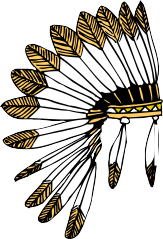 The Piscataway High School Athletic Booster Club will award up to four $500.00 scholarships to graduating Piscataway High School senior athletes who plans to attend an accredited college, community college, trade or technical school as a full-time student in the fall of 2017.The scholarship is intended to reward athletes for their participation in Piscataway High School sports and their support of the PHS Athletic Booster Club.Eligibility CriteriaAthlete must have participated in at least one sport during their senior year.Athlete must have earned at least one varsity letter during their high school career.At least two of the following criteria must have been met:Parent worked at least once in the football concession stand or GMC Wrestling Tournament concessions. Parent held a position on the Booster Club executive boardParent was a team rep for at least two yearsAthlete has volunteered 5 hours of time helping the Booster Club Selection CriteriaParticipation In Piscataway High School SportsIndividual Awards/Honors ReceivedEssayLetter of Recommendation from your coachTo ApplyPrepare the following and submit to:The Piscataway High School Booster Club, P.O Box # 1404, Piscataway,New Jersey 08854,Or you can scan and email your completed submission to: phs.sports.booster.club@gmail.comMust be postmarked no later than, May 16, 2017.Complete and sign applicationInclude essay (500 words or less)Letter of recommendation from coachList volunteer work done by student/family for the Booster ClubPlease print or type. All questions must be answered.StudentName							 Counselor				Student ID#			  Male 		 Female 		 Age 		Address						 Phone #				Please list all PHS sports teams that you have participated on. Indicate the number of years you played and what grade level you were when you played. Please indicate if it was Freshman, JV or Varsity squad you were on. (Use additional sheet of paper if needed)List Individual Athletic Awards/Honors (examples: Varsity Letter, Team Captain, All State, All Conference, Broke School Record, etc. (Use additional sheet of paper if needed)On a separate sheet of paper write an essay, 500 words or less, that answers the following question:What has being part of a Piscataway team meant to you?On a separate sheet of paper List Volunteer work performed for the PHS Booster Club by the Student & Parent.Please attach to your application a letter of recommendation from a Piscataway High School Coach.I declare that the information reported on this application is true, correct and complete. 	Date:  			Student Signature 	Date:		Parent/Guardian Signature